If Each Family gave $30 on Colorado Gives Day…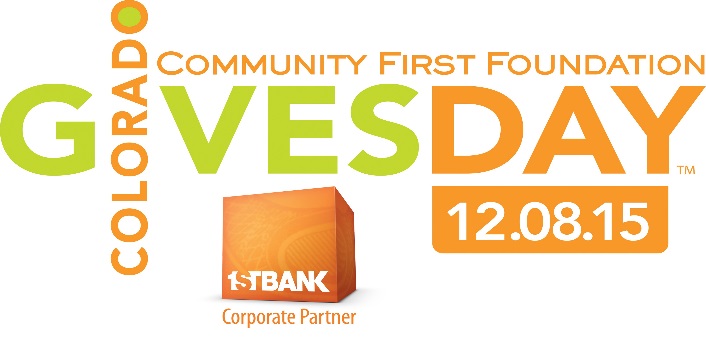 Then Highline can ensure:Small class sizesStrong Liberal ArtsIncreased technologyRigorous EducationThe funding that Highline receives from the State is not enough to meet our needs. We have a 2015-16 fundraising goal of :to help maintain our strong educational values. If every family gave a one-time donation of $234,we would REACH  our goal for the YEARYour family may choose to sponsor another familyREACH Out to local businesses to ask if they coulddonate to Highline on Colorado Gives Day. Please stop by the front office to pick up a Donor Sheet.How it works: All donors must type “SOUTHEAST”in the Special Instructions section to ensure that funds go 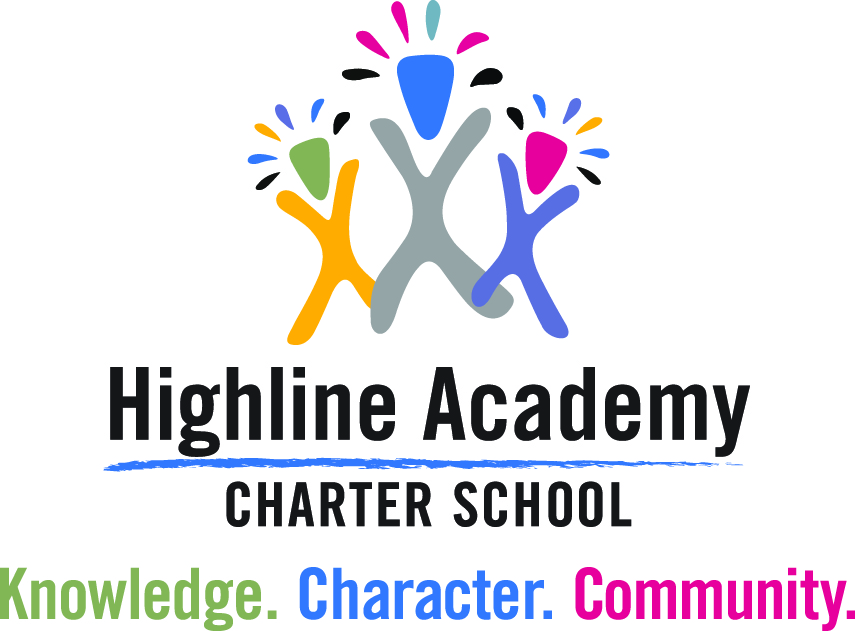 directly to the Southeast campus.Log on to www.coloradogives.orgSearch for Highline Academy Click DONATE NOWEnter donation amountDonation type: CO Gives DayComplete all other fields belowThank you for your donation to Highlineon December 8th for CO Gives Day!